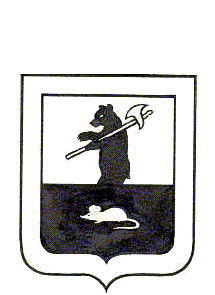 АДМИНИСТРАЦИЯ   ГОРОДСКОГО  ПОСЕЛЕНИЯ  МЫШКИНПОСТАНОВЛЕНИЕот    12. 02. 2014г.   №  11О  досрочном прекращении действия  свидетельствао присвоении  объекту розничной торговли статуса социального магазина         На основании Федерального Закона от 06.10.2003г. № 131- ФЗ «Об общих принципах организации местного самоуправления в Российской Федерации», Федерального Закона, Постановления Главы городского поселения Мышкин от 24.08.2009 года № 75 «О социальных магазинах, расположенных на территории городского поселения Мышкин»,   Устава городского поселения Мышкин, заявления общества с ограниченной ответственностью «Березка»,АДМИНИСТРАЦИЯ ПОСТАНОВЛЯЕТ:1. Досрочно прекратить действие свидетельства о присвоении объекту розничной торговли магазин «Березка» общества с ограниченной ответственностью «Березка», расположенному на территории городского поселения Мышкин, статуса социального магазина. 2. Контроль за исполнением настоящего постановления  возложить на заместителя Главы администрации городского поселения Мышкин Коробейникову Е.А.3. Настоящее  постановление вступает в силу с момента опубликования в газете «Волжские зори».Глава городского поселения Мышкин                                                  А.П.Лыткин